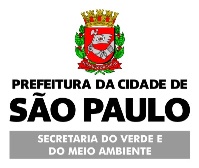 Secretaria do Verde e do Meio AmbienteGrupo Técnico de Áreas ContaminadasPROCESSO ADMINISTRATIVO: “ÁREAS CONTAMINADAS: AVALIAÇÃO AMBIENTAL”PARA ESTAÇÃO RÁDIO BASE (ERB)Requerimento de manifestação técnica de GTAC para fins de:Identificação do Interessado:Nome:_________________________________________________________________________________CPF/CNPJ:_____________________________________________________________________________e-mail de contato:________________________________________________________________________Representante autorizado:Nome:__________________________________________________________________________________CPF:___________________________________________________________________________________e-mail de contato:_________________________________________________________________________Dados do Imóvel:Endereço:____________________________________________________________________________Contribuinte (SQL):____________________________________________________________________Classificação da área no site São Paulo Mais Fácil:___________________________________________ Informações Adicionais: (Marcar se a resposta for SIM)Declaro que:Estou ciente de que a análise está condicionada à apresentação de guia e comprovante de pagamento do preço público, estabelecido pela legislação vigente atualizada anualmente. (Em caso de direito à isenção do recolhimento do preço público, o interessado deve anexar aos documentos protocolados no processo a solicitação de isenção informando a legislação incidente).Estou ciente de que o processo não se manifesta sobre patrimônio ambiental, áreas de manancial ou área de proteção ambiental.Estou ciente de que este processo se manifesta apenas sobre o gerenciamento de áreas contaminadas e caso o pedido formulado seja diverso, o processo será encerrado.São Paulo, __________________________ de ________________________________________________________Assinatura do Responsável Legal/RepresentanteNome:____________________________PROCESSO ADMINISTRATIVO: “ÁREAS CONTAMINADAS: AVALIAÇÃO AMBIENTAL”PARA ESTAÇÃO RÁDIO BASE (ERB)Requerimento de manifestação técnica de GTAC para fins de:Identificação do Interessado:Nome:_________________________________________________________________________________CPF/CNPJ:_____________________________________________________________________________e-mail de contato:________________________________________________________________________Representante autorizado:Nome:__________________________________________________________________________________CPF:___________________________________________________________________________________e-mail de contato:_________________________________________________________________________Dados do Imóvel:Endereço:____________________________________________________________________________Contribuinte (SQL):____________________________________________________________________Classificação da área no site São Paulo Mais Fácil:___________________________________________ Informações Adicionais: (Marcar se a resposta for SIM)Declaro que:Estou ciente de que a análise está condicionada à apresentação de guia e comprovante de pagamento do preço público, estabelecido pela legislação vigente atualizada anualmente. (Em caso de direito à isenção do recolhimento do preço público, o interessado deve anexar aos documentos protocolados no processo a solicitação de isenção informando a legislação incidente).Estou ciente de que o processo não se manifesta sobre patrimônio ambiental, áreas de manancial ou área de proteção ambiental.Estou ciente de que este processo se manifesta apenas sobre o gerenciamento de áreas contaminadas e caso o pedido formulado seja diverso, o processo será encerrado.São Paulo, __________________________ de ________________________________________________________Assinatura do Responsável Legal/RepresentanteNome:____________________________Secretaria do Verde e do Meio AmbienteGrupo Técnico de Áreas ContaminadasObservações: Observações: 